Forgiveness, vss. 1-6Practice by faith, commanded not suggestedGratitude Expressed, vss 7-19 Attitude is everything.  We have only done our dutyAcknowledge God’s merciesThe Kingdom of God vss.20-37Not like earthly kingdomsIt is already in our midstDo you long to see it Do not be deceived, you won’t miss God’s glory Life will feel normal, like the days of Noah and LotJesus’ return will be divisive and decisiveWe are to watch for the signs	Jesus declares a woe Luke 6:24, 25, 26  Luke 11:42,43,44 Luke 11:46-47, 52 Luke 17:1 to those who cause others to stumble.The Greek word for “stumble” is Skandalizo, to trip-up, to draw someone to error,any hinderance placed in the way and causing someone to stumble or fall,John 8:31-32 Jesus said, “If you hold to my teaching, you are really my disciples.32 Then you will know the truth, and the truth will set you free.”John 8:35-36 Now a slave has no permanent place in the family, but a son belongs to it forever.36 So if the Son sets you free, you will be free indeed.Galatians 5:13-14 You, my brothers and sisters, were called to be free. But do not use your freedom to indulge the flesh; rather, serve one another humbly in love.14 For the entire law is fulfilled in keeping this one command: “Love your neighbor as yourself.”Philippians 2:13 HCS  For it is God who is working in you, [enabling you] both to will and to act for His good purpose.Romans 12:1 Therefore, I urge you, brothers and sisters, in view of God’s mercy, to offer your bodies as a living sacrifice, holy and pleasing to God—this is your true and proper worship. (Reasonable service)Let’s remember the lessons we have learned today. 						Forgiveness is not optional, it was commanded. 							Heart of gratitude is not merely pleasant; it is loved by the Lord. 				The kingdom of God is with us, and in us. 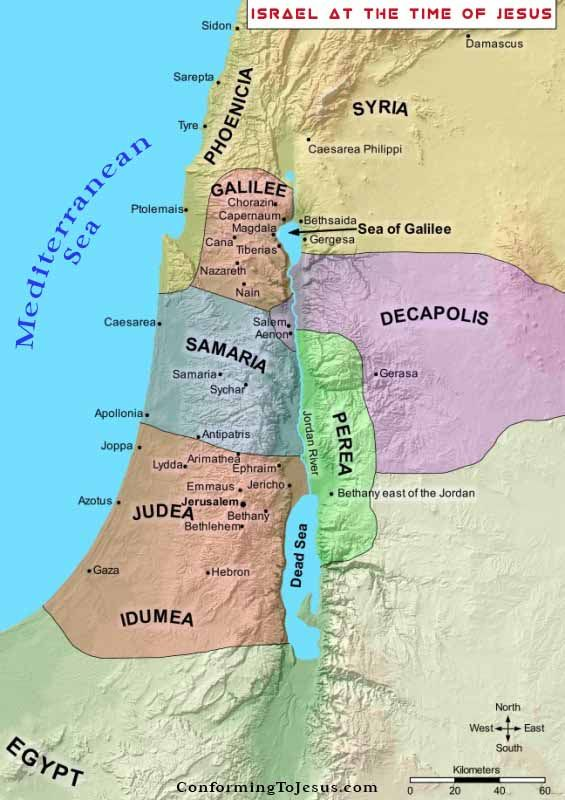 